 ОБЩИНА  КРИВОДОЛ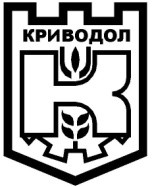 ОБЛАСТ  ВРАЦА3060 гр. Криводол, ул.”Освобождение”№ 13, тел. 09117 / 20-45, e-mail: krivodol@mbox.is-bg.netИзх. № ……………….……………….. 2024 г.У Д О С Т О В Е Р Е Н И ЕОбщинска администрация Криводол издава настоящото удостоверение в уверение на това, че улиците: ул."Райко Даскалов" от км 0+000.00 до км 0+496.79 ул."Димитър Благоев" от 0+000.00 до км 0+986.10 ул."Освобождение" 0+000.00 до км 0+572.37  ул."Комсомолска" 0+000.00 до км 0+274.52 в гр. Криводол са публична общинска собственост съгласно чл. 3, ал. 2, т.1 от Закон за общинската собственост, и съгласно чл. 56, ал. 2 от Закона за общинската собственост за тях не се съставят актове за публична общинска собственост.Настоящото удостоверение се издава във връзка с въвеждане в експлоатация на обект „Рехабилитация и реконструкция на уличната мрежа в гр. Криводол“ със възложител Община Криводол.ХРИСТО ДОКОВКмет Община КриводолСъгласувал:Илияна Василева, Директор „Дирекция ОА“Изготвил:Памела Христова,гл. експерт ЗГК